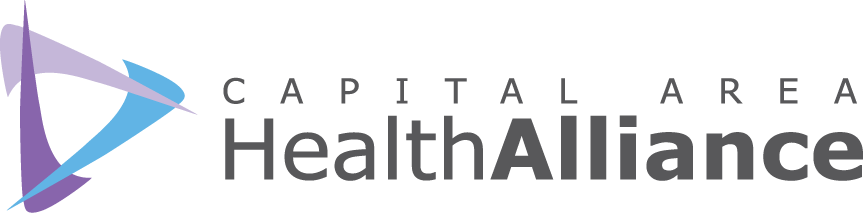 Capital Area Health Alliance - Healthy Lifestyles CommitteeNovember 8, 2017, 9:00-10:30 a.m., Michigan Osteopathic AssociationMINUTESParticipantsAlicia Armstrong, PlaymakersBarbara Ball-McClure, MSU-CHMMelissa Buzzard, Ingham County ParksEllen Dreps, HGB/AL!VESurae Eaton, Delta Sigma ThetaDebbie Edokpolo, ICHDIrene Gonzalez, Blue Cross CompleteChristine Histed, Tri-County Office on AgingKate Hodgkins, ICMCFKathy Hollister, Capital Area Health AllianceLarry Leatherwood, Uplift Our Youth FoundationJulie Lehman, Greater Lansing Food BankAbbi Lynch, BEDHDTim Morgan, Ingham County ParksLeslie Polack, Sparrow Health SystemJanine Sinno, ICHDBrianna Sosebee, Capital Area Health AllianceAmy Stoakes, LCCDana Watson, ICHDCathie Webb, McLaren Health PlanJessica Yorko, ICHDKelly Zielinski, Lettuce Live WellCall to Order and Introductions.  Kathy Hollister chaired the meeting and welcomed attendees.  Attendees were given the opportunity to introduce themselves.	Facilitated DiscussionWhat are some things our organizations can do to create health equity?Debbie Edokpolo, Deputy Health Officer and Jessica Yorko, Health Equity & Social Justice Coordinator, both from the Ingham County Health Department, facilitated Part 2 of a discussion on health equity and healthy lifestyles. Debbie Edokpolo and Jessica Yorko provided a review of October’s meeting What would Choosing Health!® look like through a health equity lens?  This review included what health equity means, disparity vs. inequality, definitions of health disparity, social justice and health equity, the link between health and income, and people of color bearing the brunt of health disparities.Video – “Allegories on Race and Racism”In this 20-minute video, Dr. Camara Jones, MD, MPH, PhD, shares four allegories on race and racism. (https://www.youtube.com/watch?v=GNhcY6fTyBM)Brainstorm Activity:  What are some things our organizations can do to create health equity?Group ideas were categorized into five groups: Paradigm Shift; Leadership Education and Culture; Access to Community Resources; Programming; Community, Relationships and Community Development.	Paradigm ShiftImplement improvement steps within organizations Realize your power in your organizationAnalyze our own individual and organizational beliefsPut people who understand equity in positions of powerIdentify 3 feasible steps in policyLeadership Education and CultureCreate a culture of health equity throughout organizationsEducate organization’s leaders on health equityEngage leaders using education tools re: videoAccess to Community ResourcesFacilitate access to resourcesWayfinding for health and wellness opportunitiesWork with bus lineIncrease awareness of “free access” to health & wellness facilities and servicesProgrammingStart a Farmer’s Market at ICHD and other food desert areasDevelop plan for in-home exerciseCommunity Relationships and Community DevelopmentBuild community partnershipsBuild relationships with leaders of ethnic minority organizationsHold focus groups with diverse populationsCreate a data and improvement plan for communityActively recruit diverse perspectives and hold conversationsNext Meeting:  December 13, 9:00-10:30 a.m., Michigan Osteopathic Association